THE STATE UNIVERSITY OF ZANZIBAR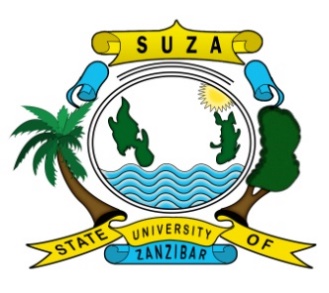 MRADI WA UJENZI WA MABWENI YA WANAFUNZI KAMPASI YA TUNGUU, ZANZIBARTAARIFA YA USHIRIKISHAJI JAMII MRADI WA UJENZI WA MABWENI YA WANAFUNZI KEMPASI YA TUNGUU HADI MACHI 2020ANUANI:CHUO KIKUU CHA TAIFA CHA ZANZIBARS.L.P 146,TUNGUUZANZIBAR1.UTANGULIZIMradi wa ujenzi wa mabweni ya wanafunzi wa Chuo Kikuu cha Taifa cha Zanzibar (SUZA) ni mradi mpya katika eneo la kampasi ya Tunguu, kwani kwa sasa Chuo hakina mabweni katika kamapasi hiyo mpya ambayo pia ndio makao makuu ya Chuo.Kutokuwepo mabweni katika kempasi hiyo kuna athari nyingi katika utolewaji wa taaluma katika kempasi hiyo ikiwemo:-Kutotumika kwa ukamilifu miundombinu na huduma katika Chuo kwani masomo yote yanalazimika kumalizika saa 12, hivyo pia huduma nyingine kama maktaba inalazimika kufungwa saa 12 piaWanafunzi hutumia muda mrefu kufika Chuoni kutokana na usumbufu wa usafiri wa umma, na shida zaidi hutokea kipindi cha mitihaniUsalama katika dakhalia za watu binafsi imekuwa changmoto mno kwani mara kwa mara matokea ya uhalifu hutokea na kusababisha upotevu wa mali kama vile kompyuta mpakato za wanafunziPia kuishi majumbani imekuwa ni changamoto kwa wanafunzi wa kike kwani mara nyingi hutakiwa kufanya kazi za nyumbani wakiwa majumbani hivyo hupoteza muda mwingi kwa kufanya kazi za ndani tofauti na wanafunzi wa kiumeKatika mradi huu Chuo kinategemea kujenga mabweni yatakayokuwa na uwezo wa kuchukuwa wnafunzi 500, wanawake 250 na wanaume 250.  Pamoja na ujenzi wa mabweni kutakuwa na sehemu ya mkahawa, sehemu ya biashara na viwanja vya michezo. Aidha mradi utahusisha utengenezaji wa bustani na sehemu maalum za kuegeshea magari.USHIRIKISHWAJI WA JAMIIZoezi la ushirikishwaji wa wanajamii limelenga katika kupata maoni ya jamii na wadau juu ya mradi, vipi wanaupokea, vitu gani vya kuzingatia wakati wa kusanifu michoro na ujenzi, utayari wao katika kulipa, vipi na kwa kiwango gani wataathirika ama kunufaika na mradi nk.   Ukusanyaji wa maoni umezngatia misingi 7 iliyowekwa na Benki ya Dunia katika ushirikishaji jamii ambayo ni uwazi, usahihi wa taarifa, kuthamini mawazo ya mtu, uhuru wa kujieleza na uhuru wa kukutana.MWONGOZO WA USHIRIKISHAJI JAMII/WADAU (COMMUNITY ENGAGEMENT FRAMEWORK (CEF).Mwongozo wa Ushirikishaji Jamii/Wadau umeasisiwa ili kusaidia utekelezaji mzuri wa miradi ya ubia/mashirikiano (PPP). Kwa kuwa miradi ubia/mashirikiano inatoa kipaumbele katika kuboresha maisha ya akina mama na watu wa chini wenye uwezo wa chini na kati. Mwongozo wa Ushirikishaji Jamii/Wadau (CEF) unazingatia misingi mikuu saba ya utawala bora ikiwa ni pamoja na ushirikishaji wa jamii/wadau tangu hatua za awali, uwazi na ukweli, pamoja na uwajibikaji. Misingi hii inapelekea faida nyingi; mathalani, kuongeza kukubalika kwa mradi katika jamii husika (project acceptance and ownership), kuongeza thamani ya mradi (value for money), kuongeza uwezo wa kukabiliana na changamoto mbalimbali na katika muda muafaka, kupunguza gharama za mradi kwa kutumia rasilimali watu na ghafi vinavyopatikana kwa urahisi ndani ya jamii. Aidha, mwongozo umeainisha hatua sita za utekelezaji kuanzia uanishaji wa malengo ya ushirikishaji jamii/wadau (community engagement purpose/objectives), utambuzi wa jamii/wadau (communities and stakeholders identification) hadi mchakato wa kuyafanyia kazi maoni ya jamii/wadau na kutoa mrejesho kwa jamii na wadau. Timu ya Usimamizi wa Mradi (PMT) inatakiwa kuzifuata  hatua hizi kwa kila awamu ili kuhakikisha kuna wigo mpana na ufanisi wa kutosha katika zoezi la ushirikishaji jamii/wadau. Awamu kuu za utekezaji wa miradi ya ubia/mashirikiano ni Awamu ya maandalizi ya mradi (Project Preparation Phase), utekelezaji/ujenzi wa mradi (Implementation/Construction phase), pamoja na hatua za uendeshaji mradi (operation/maintainance phase). Timu ya Usimamizi ya Mradi ya Chuo Kikuu cha Taifa cha Zanzibar (SUZA) inatumia mwongozo huu na sheria zingine zilizopo katika ufanikishaji wa mradi wa Mradi wa ujenzi wa Mabweni ya wanafunzi kwa kuishirikisha jamii na wadau wakati wote wa utekelezaji wa mradi.SHERIA NA MIONGOZOUshirikishwaji wa jamii katika mradi wa ujenzi wa mabweni katika kempasi ya Tunguu SUZA umezingatia sheria mbalimbali za nchi kama vile Katiba ya Jamuhuri ya Muungano wa Tanzania kuhusu kukusanya maoni na kuheshimu maoni ya watu, Sheria nambari 8 ya mwaka 2015 ya uwekezaji kwa ubia kati ya Serikali na sekta binafsi (PPP Act) na kanuni yake ya mwaka 2017 (PPP regulation) zote za serikali ya Mapinduzi ya Zanzibar.UTAMBUZI WA WADAU WA MRADIWadau wafuatao walitambuliwa na timu ya utekelezajiwa mradi wa ujenzi wa mabweni ya wanafunzi:-Menejimenti ya SUZA Wafanyakazi wa SUZAWanafunzi wa SUZA Jumuia ya wanafunzi SUZA Menejimenti ya IPA  Wanafunzi wa IPAJumuia ya wanafunzi IPA Wazazi wa wanafunzi SUZABodi ya Mikopo ya Elimu ya Juu ya ZanzibarWafanyabiashara wadogowadogo nje ya kampasiMadereva wa Daladala Shirika la umeme Zanzibar (ZECO)Mamlaka ya Maji (ZAWA)Viongozi wa shehiaViongozi wa serikali za mitaa ngazi ya mkoaWamiliki wa dakhalia binafsi na nyumba wanazolala wanafunzi4- WADAU NA UMUHIMU WAO5. MBINU ZA USHIRIKISHAJI JAMII ZILIZOTUMIKAMbinu zifuatazo zilitumika katika kukusanya maoni ya wanajamii kuhusiana na mradi wa ujenzi wa mabweni ya wanafunzi katika kempasi ya Tunguu, SUZA.Mikutano ya ana kwa ana na wadau wanaohusika moja kwa moja na mradi na kuchukua maoni yaoNjia ya simu kwa wale ambao ilikuwa vigumu kuwapata6. TAARIFA YA MASUALA YALIYOONEKANA KWENYE JAMII8. HITIMISHOUshirikishwaji wa wana jamii katika kila hatua ya mradi tokea hatua za awali hadi utekelezaji ni mfumo mzuri ambao unaleta tija na kuhakikisha malengo ya mradi yanafikiwa kikamilifu bila kuleta athari kwa watumiaji au wanajamii waliouzunguka.  Timu ya usimamizi wa mradi inasimami na itaendelea kusimamia ushirikishwaji wa wanajamii na kupokea maoni na kuyafanya kazi ili kuufanya mradi uwe wenye mafanikio.Taarifa hii itachapishwa kwenye mbao za matangazo, tovuti ya SUZA na ya Idara ya Miradi ya Ubia chini ya Tume ya Mipango Zanzibar (PPP Department) ili kuwapatia wananchi na wadau uelewa mpana zaidi wa kuisoma na kutoa maoni yao.Kwa maoni au maelezo zaidi kuhusiana na mradi huu, tafadhali wasiliana nasi kupitia mawasiliano yafuatayo hapa chini:Ali J. Ali, Mratibu wa mradiCHUO KIKUU CHA TAIFA CHA ZANZIBAR SUZA S. L. P. 146Simu Na. 0773 700 544Barua Pepe:ali.juma@suza.ac.tzNAMBAMDAUUMUHIMU1WANAFUNZI WA SUZAwalengwa wakuu wa mradi2WANAFUNZI WA IPAwalengwa wa mradi3MENEJIMENTI YA SUZAWasimamizi wa mradi4MENEJIMENTI YA IPA  Wasimamizi wa wanafunzi wa IPAMENEJIMENTI YA ZUWasimamizi wa wanafunzi wa IPA5WAFANYAKAZI WA SUZAWasimamizi wa wanafunzi wa IPA6JUMUIA YA WANAFUNZI SUZAWalengwa wakuu wa mradi7JUMUIA YA WANAFUNZI IPAWalengwa wakuu wa mradi8WAZAZI WA WANAFUNZIWana sauti katika maamuzi ya watoto wao na kwa baadhi ndio wanaolipa ada9BODI YA MIKOPO YA ELIMU YA JUU YA ZANZIBARWanatoa mikopo ya elemu ya juu kwa wanafunzi10WAFANYABIASHARA WADOGOWADOGO NJE YA KEMPASIWatoa huduma ya usafiri kwa wanafunzi11VIONGOZI WA SERIKALI ZA MITAA NGAZI YA MKOAWanahusika na utoaji wa vibali vya ujenzi na miongozo wa ujenzi12WAMILIKI BINAFSI WA DAKHALIA NA NYUMBA WANAZOISHI WANAFUNZIKwa sasa wanafunzi wanaishi kwenye nyumba zao13VIONGOZI WA SHEHIAViongozi katika ngazi ya mtaa14MADEREVA WA DALADALAWanawaleta wanafunzi Chuoni, Tunguu15SHIRIKA LA UMEME ZANZIBAR ZECOWatoaji wa huduma ya umeme16SHIRIKA LA MAJI ZAWAWatoaji wa huduma ya majiNambaAina ya MdauUhusiano na mradiMchango Majibu1WanafunziSUZA na IPAwalengwa wakuu wa mradiWengi wa wanafunzi wanaishi majumbani mwao na wachache wanaishi dakhaliaWanaoishi nyumbani hupata usumbufu mwingi ikiwemo:-hutumia muda mwingi kwa tabu ya usafiri na nauli mpaka TZS 2,000/= kwa sikuwanalazimika kufanya kazi za nyumbani hususan wanafunzi wa kike hivyo kukosa muda mwingi wa kujisomeakufika Chuoni wakiwa wamechelewa hivyo hupunguza umakini wa kufuatilia masomo wakiwa darasanikukosa vipindi vya mwanzo na kuchelewa kwenye mitihani na majaribioWanaoishi katika nyumba na dakhalia zinazomilikiwa na watu binafsi zilizopo pembeni ya Chuo, hupata usumbufu mwingi ikiwemo:-Usalama mdogo ambao hupelekea kuibiwa vifaa vyao na huwa hawana pahali pa kupeleka mashtaka yaoUnyanyasaji wa kijinsia kwa upande wa wanafunzi wa kike Wanaishi mbali na Chuo hivyo kushindwa kutumia maeneo ya Chuo nyakati za usiku ikiwemo maktabaHakuna mazingira rafiki ya kujisomea Huduma ya maji sio ya uhakika hivyo baadhi ya siku huwa haipatikaniKwa ujumla wanafunzi wamevutiwa na mradi wa mabweni na wako tarari kuhamia mradi ukimalizika.Wanafunzi wako tayari kulipa kiwango ambacho kitakuwa sio kikubwa sana kulinganisha na wanavyolipa sasa kwenye mabweni na nyumba wanazoishi.Kwa sasa kodi wanazolipa ni kati ya shilingi 100,000/= na 200,000/= kwa dakhalia ambazo zipo kwenye kiwango kizuriBei wanayopendekeza kulipa ni kati ya laki mbili (200,000/=) na laki tatu (300,000/=) Majengo ya mabweni yawe mawili moja kwa kila jinsia, wanafunzi wa kike na wa kiumeVyumba viwe na samani kama vile meza, benchi la kusomea, vitanda na kabatiUmeme wa uhakika ikiwemo jenereta pindi umeme ukizimwa, maji ya uhakika, ulinzi na usalama ikiwemo kamera CCTV na intaneti masaa yoteMabweni yawe na mafeni kwa ajili kupoza hewa siku za joto kaliKuwepo vyumba vya wanafunzi 2 na 4 vikiwa na bei tofauti Kuwepo na bustani, maegesho, sehemu ya mkahawa na kituo cha biashara kwa ajili ya wanajamiiViwanja vya michezo kama vile mpira wa miguu, kikapu na wavuKuwe na miundombinu rafiki kwa walemavuWawepo wasimamzi wa wanafunzi kwa wanawake na wanaume ili kuwepo na heshima na kuangalia mienendo ya wanafunziMila, silka na desturi za mzanzibari zizingatiwe kwenye mabweniWanafunzi waruhusiwe kupika katika mabweniUshauri ulizangatiwa na kufanyiwa kazi kufanyiwa kazi katika upembuzi yakinifu ifuatavyo: -MRADI WA UJENGWAJI WA DAKHALIA UTAWAPUNGUZIA WANAFUNZI GHARAMA ZA USAFIRI NA MUDA WA KUFIKA CHUONI. WANAFUNZI WATAPATA MAZIRA MAZURI YA KUJISOMEA  ILI KUONGEZA UFANISI KATIKA MASOMO YAO, SAMBAMBA NA USALAMA WAO PAMOJA NA MALI ZAO.Kodi inayotegemewa kulipwa kwa mwaka ni kati ya laki tatu na ishirini (360,000/=)na laki nne (400,000/=)kwa mwaka, hii ni kotokana na hali halisi ya uchumi na kodi inayolipwa kwenye dakhalia zilizopoHuduma ambazo zitakuwemo katika dakhalia ni pamoja na mikahawa, viwanja vya michezo, sehemu maalum za kupumzikia wanafunzi ndani ya mabweni.Huduma za maji na umeme zitakuwa za uhakika, dakhalia itakuwa inatumia nishati ya jua kama kisaidizi cha nishati ya umeme na iwapo umeme utakatikaDakhalia itakuwa na kisima chake cha maji ili kuhakikisha upatikanaji wa huduma hiyo wakati woteKodi inayotegemewa kulipwa kwa mwaka ni kati ya laki tatu na ishirini (360,000/=)na laki nne (400,000/=)kwa mwaka, hii ni kotokana na hali halisi ya uchumi na kodi inayolipwa kwenye dakhalia zilizopo.Ujenzi wa dakhalia utafanyika kwa awamu, kwa kuanza na mabweni mawili ya wanafunzi mia nane ikiwa wanaume mia nne na wanawake mia nne.  Hivyo mahitaji ya siku za mbeleni yamezingatiwavyumba vitakuwa na samahani muhimu kwa mwanafunzi kma vile vitanda, meza na kiti kwa ajili ya kujisomea, makabati na mafeni. Huduma za maji na umeme zitakuwa za uhakika, dakhalia itakuwa inatumia nishati ya jua kama kisaidizi cha nishati ya umeme na iwapo umeme utakatikaHuduma ambazo zitakuwemo katika dakhalia ni pamoja na mikahawa, viwanja vya michezo, sehemu maalum za kupumzikia wanafunzi ndani ya mabweni.Dakhalia itakuwa na kisima chake cha maji ili kuhakikisha upatikanaji wa huduma hiyoDakhalia itakuwa na ulinzi wa kutosha kwa kuajiri kampuni ya ulinziMiundombinu rafiki kwa walemavu ni suala la kisheria za majenzi hivyo ujenzi wa dakhalia utazingatia kipengele hichi.Uongozi wa chuo utahakikisha kuwa kuna wasimamzi wa wanafunzi kwa wanawake na wanaume ili ili kudhibiti heshima na mienendo ya wanafunzi pamoja na kuhakikisha kuwa mila, silka na desturi za mzanziibari zinazingztiwa.Dakhalia itakuwa na mkahawa, na duka dogo la vyinywaji utakotoa huduma za Chakula kwa wanafunzi muda wote. Hivyo wanafunzi hawatohitajika kupikaKwa kizingatia usalama wa wanafunzi na mali zao pamoja na jengo lenyewe2Jumuia ya wanafunzi SUZAJumuia ya wanafunzi IPAViongozi wa wanafunzi wanaotarajiwa kuishi katika mabweniPamoja na kutoa michango inayofanana na wanafunzi viongozi wa jumuia za wanafunzi katika vyuo vya IPA NA SUZA waliongeza yafuatayo:-Kubuniwe vyanzo vyengine vya mapato ili kuufanya mradi uweze kulipa badala ya kutegemea kodi za wanafunzi peke yao, ambazo ili uweze kulipa ni lazima kodi ziwe za juu hali ambayo inaweza kupelekea mabweni kukosa wanafunzi wa kuishiKutokana na ushindani mkubwa uliokuwepo kwa dakhalia za watu binafsi, dakhalia za Chuo lazima ziwe na miundombinu na huduma ambazo zitavutia wanafunzi kuishi katika mabweni ya ChuoKatika mabweni kuwe na ukumbi maalum kwa ajili ya wanafunzi wote (common room) ambayo iwe na televisheni ili wanfunzi waweze kufuatilia matukio na kujihabarisha yanayoendelea ulimwenguniKuwe na chumba kwa ajili ya mwanafunzi mmoja piaKatika bustani kuwekwe vibaraza kwa ajili ya kujisomea na kupumzikaUshauri umezangatiwa, vyanzo vyengine vitakvyoongeza mapato ni pamoja na kodi za mkahawa, viwanja vya michezo, maduka.  Aidha dakhalia itatumika kwa watu mbalimbali kipindi cha likizo na hivyo kuongeza mapato.Dakhali itakuwa na miundombinu yote muhimu kama vile intaneti, vyumba vya kujisomea na umeme mbadala itakayo hakikisha wanafunzi wanaweza kujisomea bila tatizo lolote. Aidha usalama utaimarishwa kwa kuweka kamera za ulinzi CCTV katika maeneo mahsusi.Katika kila bweni kutakuwa na kumbi maalum kwa ajili ya wanafunzi (common room)3Menejimenti ya SUZAWaendeshaji wa mradiMenejimenti walipendekeza yafuatayo:-kuhusu vitu vya kuzingatia katika ujenzi menejimenti umekubaliana na mawazo ya wanafunzi kwani wao ndio wahusika zaidi isipokuwa kwa mambo ambayo yataonekana sio sahihiKuhusu gharama iliyopendekezwa na mshauri muelekezi ya laki Saba na elfu khamsini 750,000/= kwa mwaka menejimenti imeona kuwa ni kubwa na haitowezekana kulipwa ukizingatia hali za uchumi wa watu wa Zanzibar.Chuo kina mabweni katika kempasi ya Chwaka, Mbweni, na Mchanga mdogo katika kempasi hizi kuna kempasi ambazo mabweni hayajai hali ya kuwa kodi ya mwanafunzi kwa mwaka ni laki mbili na elfu arubaini tu 240,000/=Hivyo kuna haja ya kufanya upembuzi yakinifu wa ziada ili kujua ni kiasi gani halisi wanafunzi wataweza kumudu kama kodi ya pango kwa mwaka na sio 750,000/= kwa mwaka   Ushauri ulizangatiwaKodi inayotegemewa kulipwa kwa mwaka ni kati ya laki tatu na ishirini (360,000/=)na laki nne (400,000/=)kwa mwaka, hii ni kotokana na hali halisi ya uchumi na kodi inayolipwa kwenye dakhalia zilizopo4Menejimenti ya IPAWana wanafunzi wanaohitaji mabweniMahitaji ya mabweni kwa wanafunzi yapo kwani hata wao huwa wanapata maswali mengi kwenye maonesho ya vyuo bara kuhusu uwepo wa mabweni Chuoni kwao na iwapo wanafunzi wa kutoka nje ya Zanzibar wanaweza kujiungaKwa hivyo Chuo kinakosa kudahili wanafunzi wengi kutokana na ukosefu huoYa kuzingatia katika michoro na uendeshaji wa dakhalia ni pamoja na ulinzi na usalama na kuhakikisha silka na utamaduni wa mzanzibari unazingatiwaKatika swala zima la malipo ya pango, wanafunzi wanalipa kulingana na hadhi ya sehemu wanayoishi, hivyo bei izingatie hadhi na huduma zitakazotolewa katika dahaliaDakhalia itakuwa na ulinzi wa kutosha kwa kuajiri kampuni ya ulinzi  Pia ulinzi utaimarishwa kwa kuweka kamera za CCTV Wanafunzi wote watajazishwa mikataba maalum na kutakuwa na vipengele vitakavyowabana wanafunzi katika muda wa kurudi dakhalia na wageni watakaoruhusiwa kuingia.Dakhalia itayojengwa inatarajiwa kuwa ni dakhalia ya kisasa yenye mahitaji meingi muhimu kwa wanafunzi.5Mlezi wa wanafunzi ZUWana wanafunzi wanaohitaji mabweniChuo Kikuu cha Zanzibar (ZU) kina mabweni ambayo yana uwezo wa kuchukua asilimia 60 ya wanafunziKwa sasa mabweni hayajajaa kwa vile baadhi ya wanafunzi wanapendelea kuishi nje ya kempasi kutokana na sababu mbalimbali ikiwemo kuwa huru Hata hivyo wanafunzi wanaoishi nje ya mabweni ya Chuo huwa wana changamoto nyingi ikiwemo usalama mdogo na kuibiwa vifaa vyao Kuwe na utaratibu wa kulazimisha ukaazi wa dakhalia uwe wa lazima kwa wanafunzi wa mwaka wa mwanzo ili mabweni yasikose wanafunzi Dakhalia haitochukuwa aslimia 100 ya wanafunzi.  Itakuwa na uwezo wa kuchukua takriban asilimia 40 ya wanafunziChuo kinafikiria kuwa na utaratibu wa kulazimisha wanafunzi wapya kukaa dakhalia kwa kuwa na sheria ndogo ndogo katika udahili wa wanafunzi wapya.6Bodi ya mikopo ya elimu ya juu ya zanzibarTulihakikishiwa kuwa mfuko wa mikopo ya elimu ya juu ni endelevu ingawa pesa kutoka serikalini zinapungua lakini nakisi yake huzibwa na marejesho ya wanafunzi walionufaika na mfukoKuanzia mwaka wa masomo 2020/2021 pesa wanazolipwa wanafunzi zinategemewa kuongezeka kutoka 650,000/= kwa mwaka hadi kufikia 1,000,000/= kwa vyuo vya ZanzibarUcheleweshwaji wa malipo kwa wanafunzi hutokea kwa sababu ya ucheleweshwaji wa fedha kutoka hazina hali inayopelekea fedha kulipwa mara nyingine mwisho wa muhula wa masomoUwezekano wa kuingizwa fedha moja kwa moja kwenye akaunti ya Chuo kwa wanafunzi ambao watalazimika kukaa katika mabweni upo kama itakubalika hivyo, kwani hata vyuo vya nje ndio utaratibu unaotumikaKwa mujibu wa Bodi ya Mikopo imeonekana kuwa upo uwezekano wa kodi kupanda hatua kwa hatua kama inavyopendekezwa katika “financial model” kwani gharama za uendeshaji nazo zinatarajiwa kupanda mwaka hadi mwaka Chuo kinafikiria kuwa na utaratibu wa kulazimisha wanafunzi wapya kukaa dakhalia kwa kuwa na sheria ndogo katika udahili wa wanafunzi wapya.7Mkuu wa Mkoa wa Kusini Unguja/viongozi wa shehiaKiongozi wa Mkoa ambao Chuo kipoAnafurahishwa na uwepo wa mradi katika eneo lake la mamlaka yake.Kwa vile hali za watu na uchumi zinategemewa kuimarika siku za mbeleni, ni vyema kujengo mabweni yatayoweza kuchukua idadi kubwa ya wanafunzi kulingana na mahitaji ya siku za mbeleni kuliko kufikiria kujenga mabweni ya wanafunzi mia tano pekee Mila na desturi za mzanzibari zizingatiwe kwenye kusanifu michoro na uwekaji wa majengo ya wanawake na wanaumeVitu vya kuzingatia ni viwanja vya michezo, kituo cha biashara ambacho kitafanya kazi masaa 24 na taa za barabaraniJengine ni njia za dharura za kutokea na kuwepo kamera za CCTVKuwepo na hospital kubwa yenye vifaa tiba na wataalamu kwa ajili ya wanafunzi na jamiiKuwe na vyumba kwa ajili ya mwanafunzi 1, 2 na 4 ambavyo vitakuwa na kodi tofautiKwa maoni yake kodi ya mwanafunzi kwa muhula mmoja ya 350,000/= ni ndogo ukizingatia huduma zitakazopatikana katika mabweniWanyeji wa shehia wapewe kipaumbele kwenye fursa za ajira wakati wa ujenzi na wakati mabweni yakimalizikaUjenzi wa dakhalia utafanyika kwa awamu, kwa kuanza na mabweni mawili ya wanafunzi mia nane ikiwa wanaume mia nne na wanawake mia nne.  Hivyo mahitaji ya siku za mbeleni yamezingatiwaWanafunzi wote watajazishwa mikataba maalum na kutakuwa na vipengele vitakavyowabana wanafunzi katika muda wa kurudi dakhalia hususan nyakati za usiku.  Aidha kutakuwa na udhibiti wa wageni  na muda wakatakauruhisiwa kuwatembelea wanafunzi.Kwa vile kwa sasa kipo kituo cha afya kinachotumika, ujenzi mpya hautohusisha hospitali.Kuhusu aina ya vuyumba kutakuwa na vyumba kwa ajili ya wanafunzi 2 na 4 na kodi itakuwa tofauti.Mpango maalum utawekwa kwa wenyeji kupewa kipaumbele katika uajiri, wakati wa ujenzi na wakati wa uendeshaji wa dakhalia8Wamiliki binafsi wa nyumba na mabweni ya kulaza wanafunziWana wanafunzi wanaoishi kwenye nyumba zaoWameusifu na kupongeza hatua za Chuo kujenga mabweni kwa wanfunzi wakeHatua hiyo itapelekea kupungua kwa wanafunzi ambao wanawategemea kulipa kodi na kupunguza kipato chao kwani wanafunzi ndio wanaolipa pesa nyingi kwa chumba ukilinganisha na raia wa kawaida.Hata hivyo iwapo mabweni yanayojengwa hayatakuwa na uwezo wa kuchukua wanafunzi asilimia 100% itasaidia kwa kiasi kikubwa kupata wanafunziNyumba nyingi zimejengwa kwa ajili ya makazi hivyo iwapo wanafunzi hawatoishi nyumba zitakodishwa kwa raia wa kawaida na maisha yataendeleaWanafuzi wanalipa laki 100,000/= kwa muhula hivyo mwaka huwa 200,000/= tu na kodi huwa ya miezi 8Wanafunzi wanajilipia huduma ya maji ya umeme ingawa baadhi ya wamiliki wa nyumba wanasaidiaUlinzi wa mali na usalama wao ni jukumu la wanafunzi wenyeweKwa sasa idadi ya wanafunzi katika kempasi ya Tunguu ni 2,200 na kwa kuanzia mabweni yatakuwa yana uwezo wa kulaza wanafunzi mia nane tu ambayo ni asilimia chini ya 40 ya wanafunzi wote. Lengo ni kuhakikisha wanafunzi wengine waishi katika nyumba binafsi9Wazazi wa wanafunzi SUZAWamefurahia wazo la Chuo kuwa na mabweni yake kwani itawapa amani wazazi kuwa watoto wao wapo katika mikono salama, hivyo watawaruhusuWapo tayari kulipa gharama za kukaa dakhali kwani kwa sasa watoto wanatumia pesa nyingi kwa usafiri huku usafiri wenyewe ukiwa wa shida na hivyo kuchelewa vipindi Mambo ya kuzingatia ni pamoja na:-Mabweni ya wasichana yawe mbali na wanaumeVyumba viwe na mwangaza wa kutosha na nafasi kwa ajili ya idadi ya wanafunzi watakaokuwemoUlinzi na usalama vipewe kipaumbele katika mabweniWanafunzi wanaosoma kozi moja wakae chumba kimojaWanafunzi wasiruhusiwe kupika katika mabweniVyumba vya wanafunzi wasizidi wanafunzi waneKwa mujibu wa michoro ya awali katika upembuzi yakinifu, mabweni yatakuwa ni mawili, moja kwa ajili ya wanafunzi wa kike na moja kwa ajili ya wanafunzi wa kiume, hivyo hakutakuwa na mchanganyiko wa jinsia.Aidha vyumba vitakuwa na madirisha makubwa ya kuwezesha kupitisha mwangaza wa kutosha.Mabweni yatakuwa na ulinzi wa kutosha kwa kuajiri kampuni ya ulinzi  Pia ulinzi utaimarishwa kwa kuweka kamera za CCTV.Wanafunzi wote watajazishwa mikataba maalum na kutakuwa na vipengele vitakavyowabana wanafunzi katika muda wa kurudi dakhalia na wageni watakaoruhusiwa kuingiaIdadi ya wanafunzi haitozidi 4 katika chumba na kutakuwa na vyumba maalum vya wanafunzi 2 na mwanafunzi 1Dakhalia itakuwa na mkahawa, na duka dogo la vyinywaji utakotoa huduma za Chakula kwa wanafunzi muda wote. Hivyo wanafunzi hawatohitajika kupika10wafanyabiashara wadogowadogo nje ya kempasiWatoa huduma kwa wanafunziAmeunga mkono wazo la kuwa na dakhalia na amekipongeza ChuoKuwe na vitambulisho kwa wanafunzi na katika kuimarisha usalama mabweni lazma yawe na ukutaMalipo yote kwa wanafunzi yafanyike kwa njia za benki au simu benki ili kuinua soko la ajira kwa wajasiriamali wadogoWageni ndani ya mabweni waekewe muda maalum wa kuwatembelea wanafunziUshauri umezingatiwaWanafunzi wote wa Chuo wana vitambulisho na wanatambulika. Aidha utaratibu wa kuwatengenezea vitambulisho maalum wanafunzi wa dakhalia utazingatiwaNi kawaida malipo yote hufanyika kwa benki ambazo kwa sasa mwanafunzi anaweza kutumia huduma ya simu benki